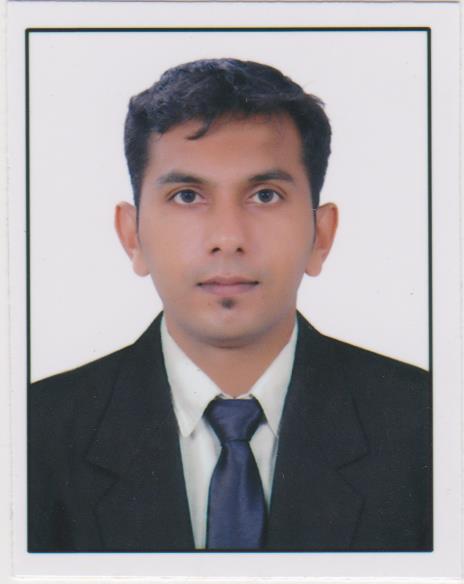 SUBIN 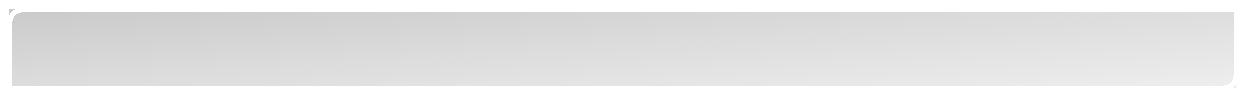 C/o-Phone: +971 504973598	E-Mail: subin.3415859@2freemail.com 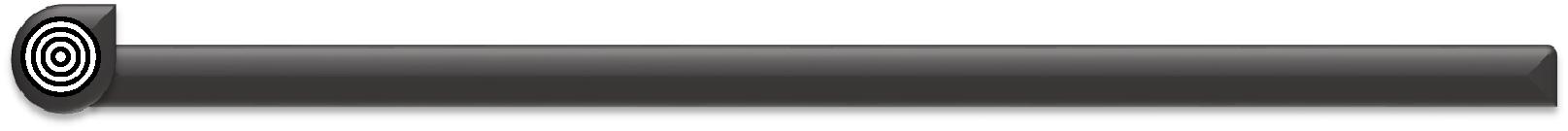 OBJECTIVES	To be associated with a progressive organization which can provide me with a dynamic work sphere to extract my inherent skills as a professional, use and develop my aptitude to further the organization’s objectives and also attain my career targets in the progress.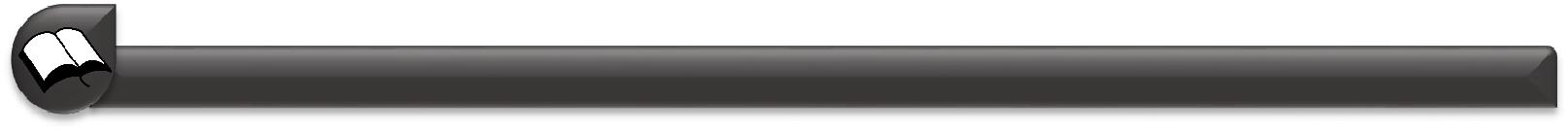 EDUCATIONAL QUALIFICATION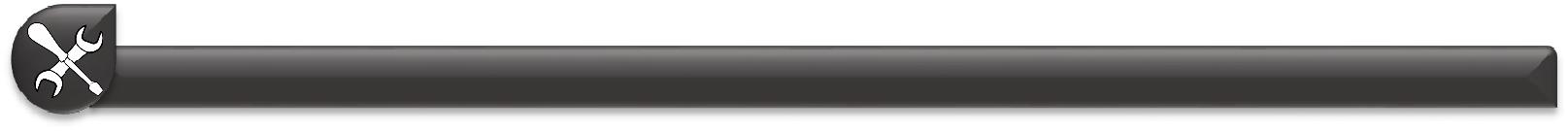 WORK EXPERIENCE (Total – 3.3 years)November 2012 – July 2014,Branch Head(officer) forMANAPPURAM FINANCE LTD, Delhi, India.Branch operations & Customer relationshipAssist and support the area manager in operating the branch functions.To take part actively in the meetings regarding sanctioning of Gold loans, Money transfer,forex and other financial decisions of the company.Facilitate regular employee meetings to discuss goals, operational issues etc.Take care of the customers so has to help and solve customer concerns and queries.Ensuring there is a high level of customer service.Managing difficult situations with customer and providing them with a resolution, additional options.Perform as team member in allocating and coordinating the work flow.Comply with all department and company policies, procedures and regulation.Develop and grow business and customer relationship.Strong communication, analytical, problem solving and decision making skills to effectively uncover and resolve complex customer and employee issues.Motivate the employees after evaluating their performance.Self-starter, ability to work independently.Handling the role and responsibility of absent employeeInventory managementEncoding subordinates January 2015 – March 2016,Marketing Manager forNOBLE ASSOCIATES, Trivandrum, Kerala, India.Marketing and  Customer relationshipDeveloping the marketing strategy for the company in line with company objectives.Co-ordinating marketing campaigns with sales activities.Planning and implementing promotional campaigns.Preparing online and print marketing campaigns.Working closely with design agencies and assisting with new product launches.Preparing online and print marketing campaignsAnalyze market trends and recommend changes to marketing and business development strategies based on analysis and feedbackJune 2016 – November 2016, Store Sales Executive (Retail) forDHL EXPRESS INDIA PVT. LTD, Cochin, Kerala, India.Branch operations & Customer relationshipAssist and support the Cluster Relationship manager in operating the branch functions.Introducing new corporate products or service to established clients.Ensure documents are delivered and entered accurately.Arranging pick up as per the scheduled pick up timings of collection executives.Tracking and routing the shipments Accept cash from customer and generate cash receipt.Coordinate of incoming and outgoing mail.Communicate about the status of shipment to the customers.Ensure highly secured packing of materials.Ensuring packages are pack correctly and taking precautions with fragile packing’s.Doing security acceptance and security inspections of materials in POS.Ensuring there is a high level of customer service.Perform as team member in allocating and coordinating the work flow.Develop and grow business and customer relationship.Self-starter, ability to work independently.Handling the role and responsibility of absent employee.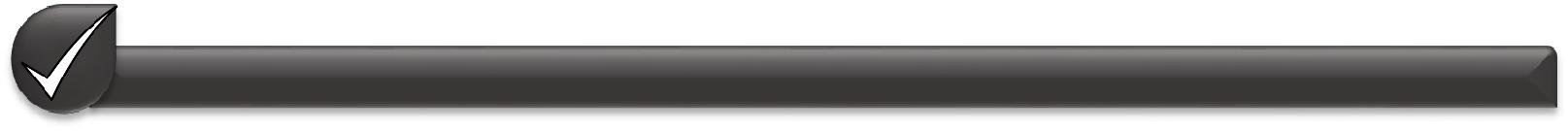 TECHNICAL CERTIFICATIONSSpecial Training attended for UAE shipping and Freight Forwarding Procedures and Familiar with EMIRSAL 2 declaration processing.Diploma in Logistics and Supply Chain Management (&  Freight forwarding) - Mithra Institute of Management Studies (MIMS) /STED COUNCIL-Govt of  India–  ISO 9001:2008 Certified – INDIA 2014Diploma in Computer Application (DCA) 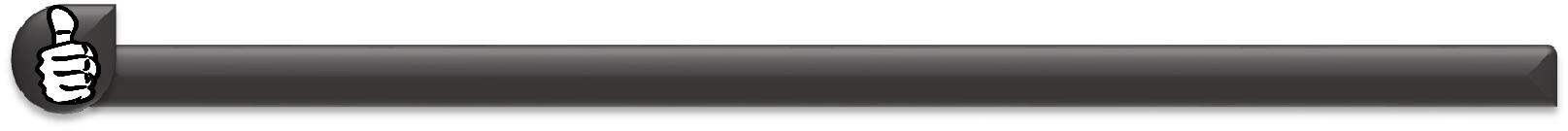 PERSONAL STRENGTHGood leadership quality. Optimistic attitude. Good communication skills and listening skills. Hard Working, Enthusiastic, Willing to change & Cooperative.Holder of valid Indian Driving Licence.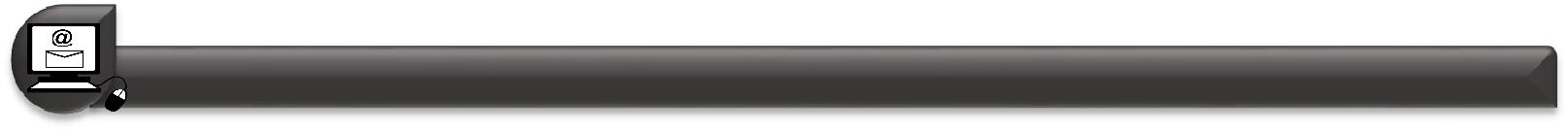 COMPUTER PROFICIENCYBasic Computer knowledge, Basics of C & DCAMS. OFFICE 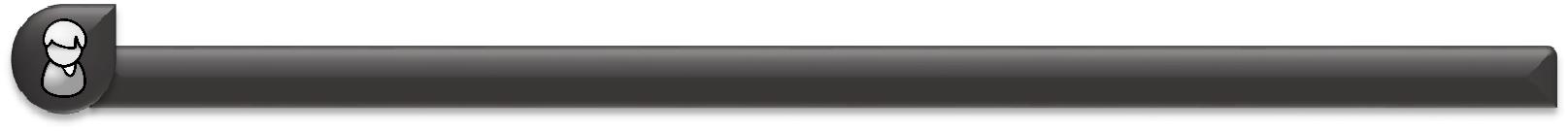 PERSONAL PROFILEDate of Birth		-   21st April 1991Sex		-   MaleNationality		-   IndianLanguages known	-   English, Hindi, MalayalamMarital Status		-   UnmarriedI hereby declare that the information given herewith is correct to my knowledge and I will be responsible for any discrepancy.											     SUBIN QualificationBoard/UniversityYearB.COM(Computer Application)Kerala University2012XIIKerala Secondary School Certificate Examination2009XAll India Secondary School Examination2007